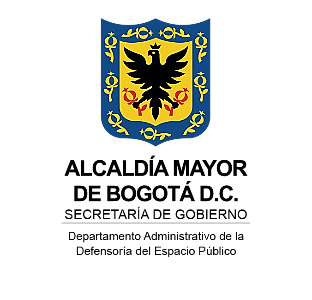 INSTRUCTIVOProceso: Atención a la CiudadaníaProcedimiento y/o documento: Procedimiento Atención a la CiudadaníaÍtem/s Inspeccionado/s:Fecha:DIA/MES/AÑOPuntos chequeados1.☐ 2. ☐ 3. ☐ 3.1. ☐ 3.2. ☐ 3.3 ☐ 3.4 ☐ Responsable:1. Nuestra Entidad – Subdirección de Gestión Corporativa SGCActualizadoDescripción del que hacer    Si      NoFuncionarios    Si      NoObservaciones:Observaciones:2. AplicacionesActualizadoVerificación de la información en el CPM    Si      NoObservaciones:Observaciones:3. Visor de documentosActualizado3.1. Caracterización del proceso    Si      No3.2. Atención a la Ciudadanía- Formatos    Si      NoDocumentos    Si      No3.3. Herramientas de Gestión    Si      No3.4. Documentos externos    Si      NoObservaciones:Observaciones:ITEMINSTRUCCIÓNÍTEM INSPECCIONADORevisión adelantada en la Intranet de la Defensoría de Espacio Público.FECHASe debe ingresar la fecha en que se realiza la actividad en el formato día, mes y año (DD/MM/AAAA)PUNTOS CHEQUEADOSEnlistar aquellos puntos revisados, marcando cuáles se realizó la revisiónRESPONSABLERegistre de manera legible la persona encargada de cumplir el compromiso.Marcar SI o NODe acuerdo con lo identificado en la intranet de la Entidad.En caso de que haya información faltante, debe observarse en el campo Observaciones y reportar a la Oficina Tecnologías de la Información y las Comunicaciones para su cargue en caso de ser información y reporte al Equipo de lo encontrado.1.  Nuestra Entidad - SGC1.  Nuestra Entidad - SGCDescripción del que hacerIdentificar en el botón la descripciónFuncionariosIdentificar el botón de los funcionarios de la Subdirección de Gestión Corporativa, específicamente del proceso de Atención a la Ciudadanía.2. Aplicaciones2. AplicacionesVerificación de la información en el CPMVerificar la información que reposa en el aplicativo Acciones Correctivas, Preventivas y de Mejora -CPM de la Entidad, identificando cuáles son los planes de mejoramiento del Equipo de trabajo y verificar las actividades y su cumplimiento a la fecha de revisión para aquellas que sea fecha de corte sea más del 50 %Verificación de la información en ORFEOVerificar la información del Sistema ORFEO de la Entidad, si permite su accesibilidad2.1 Visor de documentos2.1 Visor de documentosCaracterización del procesoIdentificar la caracterización del proceso Atención a la Ciudadanía en el link http://sgc.dadep.gov.co/ Anotar en el campo de Observaciones lo identificado en cada ítemAtención a la CiudadaníaFormatosIdentificar el acceso al proceso de Atención a la Ciudadanía los formatos existentes y anotar las observaciones evidenciadas. En caso de estar en trámite alguna modificación y esta no haya sido oficializada, tenerlo en cuenta.Anotar en el campo de Observaciones lo identificado en cada ítemDocumentosManuales, Guías, Procedimientos u otros documentosIdentificar el acceso al proceso de Atención a la Ciudadanía los documentos tales como Manuales, Guías, Procedimientos u otros documentos y anotar las observaciones evidenciadas. En caso de estar en trámite alguna modificación y esta no haya sido oficializada, tenerlo en cuenta.Anotar en el campo de Observaciones lo identificado en cada ítemHerramientas de GestiónCaracterización Grupos de Valor y partes interesadas de la Entidad, indicadores de gestión, riesgos institucionales y normogramaIdentificar el acceso al proceso de Atención a la Ciudadanía los documentos tales como la caracterización Grupos de Valor y partes interesadas de la Entidad, indicadores de gestión, riesgos institucionales del proceso y normograma; anotar en el campo de Observaciones lo identificado en cada ítemDocumentos externosIdentificar el acceso al proceso de Atención a la Ciudadanía los documentos tales como Manuales, Guías, Procedimientos u otros documentos y anotar las observaciones evidenciadas.